Security and Operations
Service Level 
Agreement
Grounds 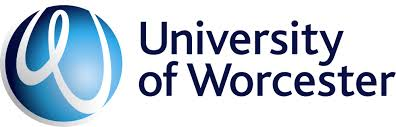 DOCUMENT CONTROL:....................................................................................................3 1. INTRODUCTION............................................................................................................4 1.1 Scope of the Agreement .....................................................................................................4 1.2 Duration of the Agreement..................................................................................................4 1.3 Signatories to the Agreement..............................................................................................4 1.4 Service Contacts...................................................................................................................5 1.4.1 Professional Services Main Service Desk/Contact Point…………………………………………........5 1.4.2 Professional Services Primary Contact..............................................................................6 1.4.3 Customer Details ..............................................................................................................62 SERVICE DESCRIPTIONS................................................................................................6 2.1 Our services agreed to be In-scope of the Service Level Agreement..................................62.1.1 Standard Services.............................................................................................................6 2.1.2 Time Allocation Chart…………………………………………………………………………………………………..82.1.3 Additional Features..........................................................................................................92.2 Our services agreed to be out-of-scope of the Service Level Agreement ..........................92.3 Service Coverage.................................................................................................................92.3.1 Service Hours/Availability................................................................................................92.3.2 Service Eligibility.............................................................................................................10 2.3.3 Service issue escalation..................................................................................................103 SERVICE LEVEL.............................................................................................................103.1 Target Service Levels.........................................................................................................10 3.2 Monitoring our performance............................................................................................12 
4. CUSTOMER RESPONSIBILITIES ..................................................................................145. MANAGEMENT OF SERVICE LEVEL AGREEMENT.....................................................145.1 Governance and Review of Service performance.............................................................145.2 Service Issue Escalation.....................................................................................................14 5.3 Change control..................................................................................................................15Enclosure: Campus MapDocument Control:
Distribution for Approval:Distribution for Information:1 Introduction This document defines the service agreement between Facilities (Campus Services) and Institutes and Professional Services Departments of the University of Worcester, to provide a Grounds maintenance service. 1.1 Scope of the Agreement The agreement covers the implementation of routine maintenance of the University’s grounds, as well as providing both planned and reactive maintenance, to ensure that the grounds are maintained in a safe and tidy manner to the satisfaction, safety and enjoyment of students, staff and visitors. 1.2 Duration of the Agreement This agreement is open ended, i.e. it remains in operation indefinitely unless withdrawn or superseded. 1.3 Signatories to the AgreementThe signatories to this agreement are:1.4 Service Contacts Listed below are the names, emails and contact numbers of the primary service contacts. 1.4.1 Professional Services Main Service Desk/Contact Point 1.4.2 Customer Details University Of WorcesterHenwick GroveWR2 6AJ2 Service Descriptions Facilities Security and Operations will provide full grounds maintenance and gardening service to all the University sites. It also covers customer funded grounds works (accommodation only). Security and Operations will ensure good practises are applied in the upkeep and renewal of grounds and planting techniques, as well as liaising with specialist contractors / sub-contractors where required. 2.1 Our services agreed to be In-scope of the Service Level Agreement The following range of activities is agreed as being in-scope and will be handled: 2.1.1 Standard Services The landscape maintenance schedule encompasses all aspects of routine maintenance and will be updated on an annual basis to reflect changes to the estate. The landscape maintenance schedule incorporates the following set of standards which will be audited against:- GM1 Grass Cutting – The Grounds team will mow formal grass areas from March to December to maintain a grass height not exceeding 25mm. Wet weather conditions may result in grass exceeding the specified limit; in this case the grass will be cut as soon as practicable. Meadow areas will be cut annually in September / October. As a minimum, grass will be mown every ten working days for fine turf, subject to ground / weather conditions.
GM2 Strimming –The grounds team will strim the edges of mown grass areas, and all obstacles within them, every other mowing cycle.
GM3 Grass Edging – All fine turf lawn edges will be cut on a monthly basis with edging shears or an edging machine, with grass edges reformed on an annual basis.

GM4 Shrub Beds and Planters – All shrub beds and Planters will be maintained, including planting and pruning. Herbaceous plants will be cut back and mulched annually. These areas will be dug over and divided every three years. Bedding plants to specified borders will be changed biannually in May and October. All planting and fences around residences to be maintained to minimise opportunities for concealment of intruders.  

GM5 Pruning and Hedge Cutting – The need for pruning depends on the species, age and condition of the plants. The grounds team will prune shrubs annually where identified within the landscape maintenance. Where appropriate to the species, the grounds team will trim hedges biannually in August and September. Overgrown hedges will be reformed during the winter months which could include laying. All planting and fences around residences to be maintained to minimise opportunities for concealment of intruders.  GM6 Tree Maintenance – Pruning and felling will be carried out as necessary. The grounds team will carry out tree inspections annually in accordance with the landscape maintenance schedule to identify potential hazards and resolve accordingly. 
GM7 Weed Control – The grounds team will minimise the presence of weeds in shrub beds by mulching, herbicides or hand/hoe weeding. 
GM8 Litter Control – Litter inspections will be conducted in accordance with the landscape maintenance schedule. All sites will cleared of litter at least once a week, including high profile areas. 
GM9 Leaf Collection – Leaves will be collected and disposed of during autumn months to prevent excessive build up. 
GM10 Paths, Roadways and Car Parks (Road sweeping / Cleaning) – Sweeping will be carried out monthly by brush or machine to all pathways, roadways and gullies.
GM11 Turfing/Seeding – This will be done as and when necessary to ensure all areas remain in good condition. Ideal months for this work to be carried out are Autumn and Spring.GM12 Boundaries – To ensure all boundaries are secure and overgrown areas are maintained regularly. All planting and fences around residences to be maintained to minimise opportunities for concealment of intruders.  GM13 Paths, Roadways and Car Parks (Gritting and Snow Clearance) – In times of inclement weather roads, pathways and car parks will be kept clear and safely accessible as far as practicable for pedestrians and vehicles. During freezing weather the grounds team will follow the Extreme Weather Policy. They will grit roads, footpaths and car parks in accordance with the Gritting / Snow Clearance Plan (which will be developed and reviewed on an annual basis), which sets out the prioritisation for gritting work.
GM14 Hard Landscaping – Provision of Planned Preventative Maintenance of all areas of hard landscaping to the campus grounds budget dependant.GM15  - Pitch Marking. GM16 – Event Tasks.GM17 – Wildflower areas, Perennial and Annual - Wildflower areas will be cut annually in September / October. As a minimum, grass will be mown twice a year, subject to ground / weather conditions. Where required the areas will be rotavated to allow for seed to germinate.
2.1.2 Time Allocation Chart (Allocation based on staffing x 2)2.1.3 Additional Features Supporting ceremonies and other University events / initiatives (e.g. marking out the recreation area, setting up temporary bins etc.). These works will be carried out by agreement with the client and the full cost of these services may be charged to the external client.  The Policy can be found at...2.2 Our services agreed to be out-of-scope of the Service Level Agreement Any works related to University Managed Properties. Any works at Battenhall are covered by a separate SLA 2.3 Service Coverage 2.3.1 Service Hours/Availability Work requests can be logged at any time via the University Portal icon on the desktop, or by email to facilities@worc.ac.uk. Alternatively jobs can be logged by telephone 01905 85 3344, Monday to Friday 8am to 4pm. The majority of routine maintenance is carried out during core working hours, which are Monday to Friday between 8.00am and 4.00pm, but work is sometimes planned outside these hours to reduce disruption or shorten timescales. Emergency requests can be logged 24 hours per day throughout the year via the reception number which is 01905 855000. 2.3.2 Service Eligibility This service is provided to all staff, students and visitors of the University. 2.3.3 Service Issue Escalation If there has been a service failure the customer should initially contact the University Portal or Facilities Reception. See contact details in section 1.4.1. For more details of how service failures will be handled, see section 5.2. 3 Service Level This section defines the agreed target performance levels between Campus Services and its Customers, for the provision of the service. 3.1 Target Service Levels For the Standard Services (in 2.1.1) which require a response to a reactive issue or customer request the customer’s satisfaction with the service is often related to the speed of response and the time which elapses before the problem is fixed. Therefore Grounds will aim to deal with these issues within the Target Response Times below. Response Time means the time from receipt of the request by the Facilities Team until an initial inspection and, where appropriate, temporary repair has been completed. In some cases an ‘initial inspection’ can be carried out by discussion with the customer without a site visit. Completion Time means the time from receipt of the fault report by the Facilities Team until a long term repair or partial/complete replacement has been carried out. Working Hours means hours which are within the Core Working Hours (8.00am and 4.00pm Monday to Friday), and Working Days is construed accordingly. Target Response Times3.2 Monitoring our performance This section details how service levels will be monitored and how performance data will be provided to customers.A set of Performance Indicators has been defined, and for each indicator performance will be monitored monthly, unless otherwise stated. Any future performance data will be used as a management tool within Facilities, to identify areas of strong and weak performance, provide information and guidance to Facilities staff, and support planning for future improvements.Performance review meetings will be held as and when necessary with key Customer Representatives, to provide an opportunity to: discuss actual performance versus target consider corrective actions where service is below the expected level consider any matters escalated to Stage 3 consider fulfilment of the Customer’s Responsibilities and any issues arising from this Consider other relevant topics, including future requirements. 4. Customer Responsibilities To report defects to the Facilities as soon as possible, especially if there is a risk to the health or safety of staff, students or visitors. 
To inform the Facilities as soon as possible if it appears that Grounds staff or contractors are working in an unsafe way. 
Not to remove or interfere with materials, equipment, signage or other items placed on site by Grounds Staff or its approved contractors. 
Not to carry out any Grounds Maintenance works or to instruct contractors to carry out such works, but to request all works from the Grounds Staff.
To provide access promptly when maintenance is required in a space controlled by the customer. 
To assist in providing an efficient and effective service, clients are requested to provide the follow the portal instructions to provide the correct information.5. Management of Service Level Agreement 5.1 Governance and Review of Service performance This Service Level Agreement will be reviewed on an annual basis, by Security and Operations representatives (Thomas Taylor and Helen Proctor) with at least two Customer Representatives. Checks will be made to ensure that key details are up to date including: scope of services within the SLA list of customers contact details for service provider and customers. Actual performance levels will be reviewed and target service levels will be adjusted if appropriate.The landscape maintenance schedule referred to within item 2.1.1 will be reviewed and updated on an annual basis, to incorporate any changes to the estate. 
If any changes are required the Head of Security and Campus Services will be asked to approve them and will issue an updated SLA to each of the signatories. 
5.2 Service Issue Escalation If a customer is dissatisfied with the service provided under this SLA the customer may register a formal complaint using the procedure set out below. Stage 1 The customer should contact Facilities to report the service failure and request an update, which will be provided within 2 working days. (If satisfied, no further action required). Stage 2 Via Facilities the customer should ask the line manager responsible for the service for a more detailed response to the query, which will be provided within 5 working days. (If satisfied, no further action required). Stage 3 The customer should consult with their direct line manager who may, via Facilities, request a written response which will be provided by the Director of Estates and Facilities within 7 working days. To clarify, Stage 1 to Stage 3 should be completed within 7 working days in total. 5.3 Change control This document will have version control and will be approved by the Head of Security and Operations. It include the date of the agreed amendment, a description of the change, the author and agreement of the Director of Estates and Facilities. 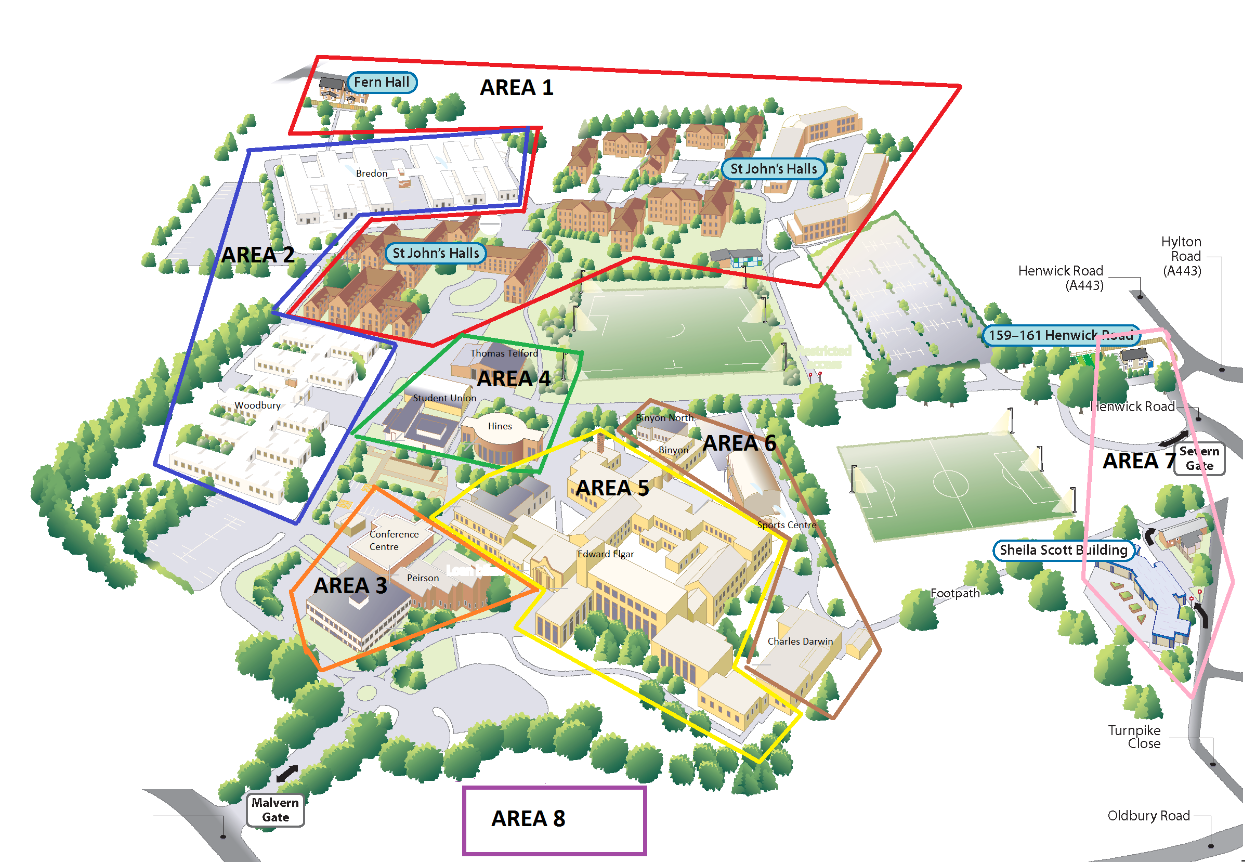 Area 20 Severn Campus 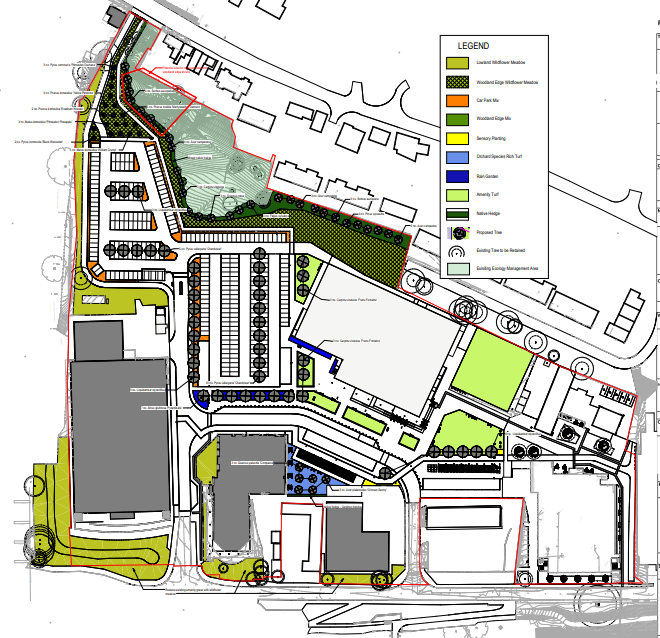 Project/Service Name:Security and OperationsDocument Number:Document Category:Service Level AgreementIssued By:VersionReason for ChangeAuthorDate0.1ReviewSecurity and Operations20150.2ReviewSecurity and Operations 20190.3Review/New sitesSecurity and Operations20220.4TitleNameSignatureDateDepartmentTitleNameDateArea / LocationResponsibility Area 1 (Red)Avon/Ledbury/Pershore/SmokingArea/Thomas Telford RearSecurity and OperationsArea 2 (Blue)Halls 16 blocksWorcester Halls Front & Rear AEH/EBB/OrchardSecurity and OperationsArea  3 (Orange)Bredon Front/ Fern Court/ Rear Bredon/ Bredon Car Park/Crèche Security and OperationsArea 4 (Green)Severn Gate/ Henwick Houses/ 3G surroundsSecurity and Operations / Sports Centre/ Biodiversity GroupArea 5 (Yellow)Sheila Scott Front and RearSecurity and Operations / Oldbury Park School/ Snoezelen/ ForensicsArea 6 (Brown)Charles Darwin Front/ Binyon North & Main/ Costa Quad/ Side of Sand Filled Astro/ Wisteria Quad/ Hines FrontSecurity and Operations /Comms & PartArea 7 (Pink)Woodbury Front & Rear/ Secret GardenSecurity and Operations / ForensicsArea 8 (Purple)Malvern Gates Surrounds/ Pierson Surrounds/ Front Reception/ SU Front/ Conference Car ParkSecurity and Operations /Comms & Part/ VC officeArea 9 (Grey)Conservation Area/ Rear of Pollen/ Rear of Science LabsSecurity and Operations / Science/ NPARUArea 10Jenny LindSecurity and Operations / AccommodationArea 11Hylton Road Garage/ Storage/ ETBSecurity and OperationsArea 12Riverside/ArenaSecurity and Operations / Comms & Part / Sports StaffArea 13Moors Playing FieldsSecurity and Operations / Sports StaffArea 14City Campus whole siteSecurity and Operations / Sports Staff/Comms & Part/ Business SchoolArea 15Art HouseSecurity and Operations / AccommodationArea 16Battenhall Football Fields Security and Operations / UW Sports Staff/Nunnery Wood FCArea 17LakesideSecurity and Operations / UW Sports Staff/ Dominies CCArea 18Battenhall Cricket Fields/University ParkSecurity and Operations / UW Projects TeamArea 19Managed University AccommodationSecurity and Operations / Accommodation Office/ LandlordsArea 20Severn CampusSecurity and Operations / Medical schoolArea 21
University CourtSecurity and Operations / Accommodation Office/ LandlordsArea 22
Events Set UpComm’s/AccommodationTelephone Number: Facilities
Monday – Friday: 08:00 – 16:0001905 54 3344Emergency NumberAt all other times01905 855000Web Contact24 hours, 365 dayswww.worc.ac.ukEmail Addressfacilities@worc.ac.ukArea / LocationGM PointsAllocated TimeArea 1 (Red)Avon/Ledbury/Pershore/Smoking Area/Thomas Telford Rear1 – 10 & 1318hrsArea 2 (Blue)Worcester Halls Front & Rear/AEH/EBB/Orchard1 – 10 & 12 - 1324hrsArea 3 (Orange)Bredon Front /Fern Court/Rear Bredon/Bredon Car Park/Crèche1 – 10 & 12 - 146hrsArea 4 (Green)Severn Gate/Henwick Houses/3G surrounds/ Main Car Park1 - 1412hrsArea 5 (Yellow)Sheila Scott Front and Rear1 – 10 & 12 - 144hrsArea 6 (Brown)Charles Darwin Front/ Binyon North & Main/Costa Quad/Side of Sand Filled Astro/Wisteria Quad /Hines Front1 – 10 & 13-14 & 1710hrsArea 7 (Pink)Woodbury Front & Rear/ Secret Garden1 – 10 & 12 - 1314hrsArea 8 (Purple)Malvern Gate surrounds/ Pierson Surrounds/Front Reception/SU Front/Conference Car park1 - 1424hrsArea 9 (Grey)Conservation Area/Rear of Pollen/Rear of Science Labs1 – 10 & 12 -  1324hrs (Seasonal)Area 10Jenny Lind1  - 137.5hrsArea 11Hylton Road Garage/Storage/ETB4 – 10 & 12-134hrsArea 12Riverside/Arena1 - 148hrsArea 13Moors Playing Fields / Car Park1 – 2 & 5 – 10 & 12 - 135hrsArea 14City Campus whole site1 - 1411hrsArea 15Art House2hrsArea 16Battenhall Football Fields1 – 3 & 5 - 1312hrs (Seasonal per day)Area 17Lakeside1 – 3 & 5 - 1312hrs (Seasonal per day)Area 18University Park and Battenhall Cricket Fields.TBCAs and when requiredArea 19Managed University AccommodationGM Points as requestedAs and when requiredArea 20Severn Campus1 – 14 & 16-1774hrsArea 21University ParkArea 22
EventsPriorityResponse TimeExamplesPriority 1 - EmergencyAction work - immediate response
Attend site - within 1 hour (normal working hours*)
Attend site - within 2 hours (other times, this could be carried out by a sub-contractor)A request is deemed an emergency where a person’s safety or building structures are in danger, such as:Tree’s falling on roads/footpathsTree’s falling on buildingsClearing of footpaths in severe snow conditions or icy weatherFloodingPriority 2 – UrgentAttend site - within 2 hours (normal working hours*)
Attend site - within 6 hours (other times, this will be carried out usually by a sub-contractor)Examples of requests deemed urgent could be :-General access requests (clearing blocked entrances/exits)Event requirements (grass cutting)Road/footpath closuresClearing of non-priority areas for Snow/Ice (i.e. Halls)Securing boundary fencesPriority 3 -Non UrgentAttend site - within 24 working hoursWork Completed – within 3 daysExamples of requests deemed non-urgent could be:-Grass CuttingOvergrown shrubbery preventing access for contractorsOverhanging branchesRequests from community users of sports facilities including requests from sports centre.PlantingGeneral public requests (boundary issues)Pitch marking on sports facilities Priority 4 -Minor Improvement WorksAttend Site - within 14 days to assess the work requirements.
Work Completed - within 4 weeksExamples of minor improvement requests could be:-Fence erectingRenovation clearancePlantingTree pruningLaying of pathways/Hard SurfacesHedge cuttingTurf layingRenovation after building projectsPriority 5 -Major Improvement WorksAll works subject to prior feasibility study by the Facilities grounds team and approval from relevant Head of Department.Contact Thomas Taylor (Assistant Director of Security and Operations), Alan Box (Head of Grounds) and Helen Proctor (Head of Security and Operations).Examples of major improvement requests would be :-Re-generation of open space, (e.g.Lakeside) which could include sub-contract labour covering multi-disciplines. This will ensure the following:There is no impact on wider services and other departments.Budgets for improvement works are funded separately and are not part of the Grounds budget.Works can be procured correctlyHealth & Safety procedures are followed throughout the projectGrounds Maintenance Services SLA –Schedule of Performance IndicatorsGrounds Maintenance Services SLA –Schedule of Performance IndicatorsGrounds Maintenance Services SLA –Schedule of Performance IndicatorsGrounds Maintenance Services SLA –Schedule of Performance IndicatorsRefService NamePerformance IndicatorService Level AgreementGM1 – 12GM13Routine Maintenance / Client RequestsReactive Maintenance GM Delivery of routine maintenanceGM13.1 Response to urgent worksGM13.2 Response to non-urgent / client requests90% of  GM1-12 as programmed above to be met in agreed timescaleGM1 – 12GM13Routine Maintenance / Client RequestsReactive Maintenance GM Delivery of routine maintenanceGM13.1 Response to urgent worksGM13.2 Response to non-urgent / client requests90% of urgent reactive works completed within the designated timescale90% of non-urgent / client requested works responded to within the designated timescaleGM 14Hard LandscapingPlanned Preventative MaintenanceBudget Dependant